ПЛАН И РАСПОРЕД ПРЕДАВАЊАП1, П2, ...., П15 – Предавање прво, Предавање друго, ..., Предавање петнаесто, Ч – ЧасоваПЛАН ВЈЕЖБИВ1, В2, ...., В15 – Вјежба прва, Вјежба друга, ..., Вјежба петнаеста, ТВ – Теоријска вјежба, ПВ – Практична вјежбаРАСПОРЕД ВЈЕЖБИГ1– Група прва, Г2– Група друга, Ч – ЧасоваШЕФ КАТЕДРЕ:Проф. др Горан Радивојац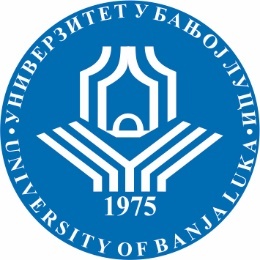 УНИВЕРЗИТЕТ У БАЊОЈ ЛУЦИEКОНОМСКИ ФАКУЛТЕТКатедра за рачуноводствo и пословне финансије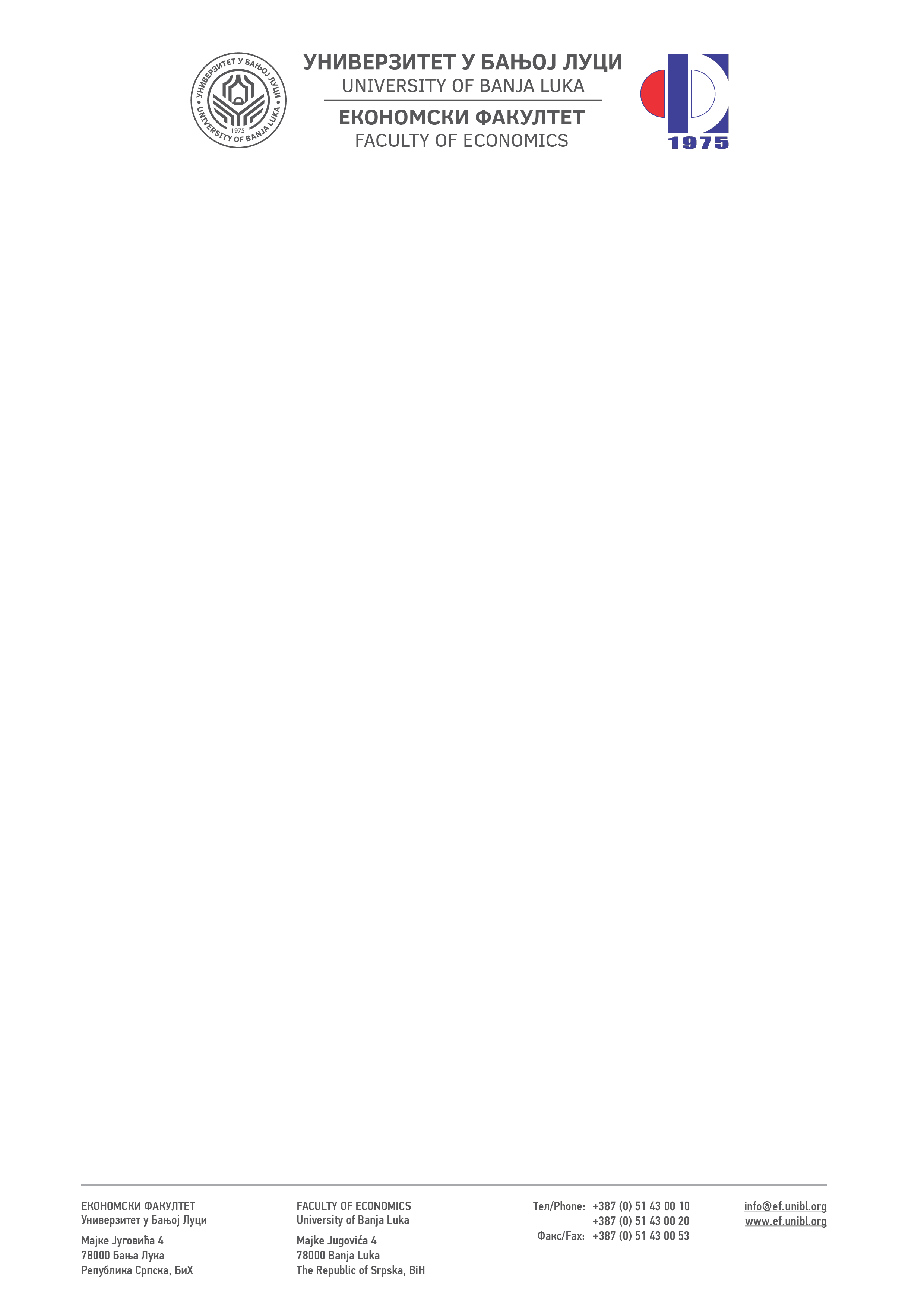 Школска годинаПредметШифра предметаСтудијски програмЦиклус студијаГодина студијаСеместарБрој студенатаБрој група за вјежбе2023/2024Анализа хартија од вриједностиО14ФАХО и 014РАХОЕкономија и пословно управљањеПрвиЧетвртаVIII2СедмицаПредавањеТематска јединицаДанДатумВријемеМјесто одржавањаЧНаставникIП1УВОДНО ПРЕДАВАЊЕЦиљ курса, презентација начина рада и евалуације рада студената. I СХВАТАЊЕ И КАРАКТЕРИСТИКЕ ИНВЕСТИЦИЈА И ОСНОВЕ УЛАГАЊАПрирода и развој улагања као значајног економског феномена.Инвестиције и имовина: концепти и врсте активе.Понедељак19.02.2024.13:00 – 15:00Сала 42Проф. др Дејан МикеревићIП2Класификација имовине и улога финансијских тржишта.Уторак20.02.2024.11:00 – 13:00Сала 42Проф. др Дејан МикеревићIIП3Учесници и улога финансијских тржишта у привреди и друштвуФинансијски посредници, инвестиционе банке и управљачке компаније.Скорашњи трендови.Понедељак26.02.2024.13:00 – 15:00Сала 42Проф. др Дејан МикеревићIIП4II ФИНАНСИЈСКИ ИНСТРУМЕНТИФинансијска актива на тржишту новца и тржишту капитала.Уторак27.02.2024.11:00 – 13:00Сала 42Проф. др Дејан МикеревићIIIП5Берзански индекси: индекси акција и индекси обвезница.Цјеновно пондерисани индекси.Тржишно пондерисани индекси.Подједнако пондерисани индекси.Индекси иностраних и међународних тржишта акција и обвезница.  Понедељак04.03.2024.13:00 – 15:00Сала 42Проф. др Дејан МикеревићIIIП6Тржиште финансијских деривата.  Опције.Фјучерси.Форварди.Уторак05.03.2024.11:00 – 13:00Сала 42Проф. др Дејан МикеревићIVП7III ТРЖИШТА ХАРТИЈА ОД ВРИЈЕДНОСТИ (ХоВ)Инвестиционо банкарство и како фирме емитују хартије од вриједности.Типови тржишта и како се тргује са ХоВДиректна тржишта. Брокерска тржишта. Дилерска тржишта. Аукцијска тржишта.Понедељак11.03.2024.13:00 – 15:00Сала 42Проф. др Дејан МикеревићIVП8Механизми трговања са ХоВ и Америчка тржишта хартија од вриједности. NASDAQ.NYSE.ECN.NTS, ITS, TRADE-THROUGH RULEМеђународна тржишта капитала (London, Euronext, Tokio, Deutsche Stock Exchange)Уторак12.03.2024.11:00 – 13:00Сала 42Проф. др Дејан МикеревићVП9Трошкови трговања на тржиштима капитала.Трговина на маргини.Продаја на кратко.Регулација тржишта хартија од вриједности, саморегулација и регулаторни одговори на злоупотребе и скандале.Понедељак18.03.2024.13:00 – 15:00Сала 42Проф. др Дејан МикеревићVП10IV ИНВЕСТИЦИОНИ ФОНДОВИ.Појам, карактеристике и основне врсте иневстиционих фондова.Нето вриједност имовине (НАВ) Управљани и неуправљани инвестициони фондови.Отворени и затворени инвестициони фондови.Хеџ фондови.Друге инвестиционе организације и остали типови фондова са капиталом.Уторак19.03.2024.11:00 – 13:00Сала 42Проф. др Дејан МикеревићVIП11Трошкови инвестирања у инвестиционе фондове и структура накнада.Накнаде и приноси инвестиционих фондова.Понедељак25.03.2024.13:00 – 15:00Сала 42Проф. др Дејан МикеревићVIП12Опорезивање прихода инвестиционих фондова.Коефицијент обрта инвестиционих фондова.ЕТ фондови или ЕТФ хартије од вриједностиПерформансе инвестиционих фондова кроз историју.Јавно доступне информације о инвестиционим фондовима и медији.Уторак26.03.2024.11:00 – 13:00Сала 42Проф. др Дејан МикеревићVIIП13V РИЗИК И ПРИНОС: ИСТОРИЈАТ И УВОДСтопе приноса: врсте и израчунавање стопе приноса.Конвенције исказиванња стопе приноса.Понедељак01.04.2024.13:00 – 15:00Сала 42Проф. др Дејан МикеревићVIIП14Mодерна портфолио теорија (МПТ).Ризик и премија за ризик.Анализа сценарија и расподела вјероватноће.Премија за ризик и одбојност према ризику.Приноси записа, обвезница и акција – историјски подаци.Инфлација и реална стопа приноса.Уторак02.04.2024.11:00 – 13:00Сала 42Проф. др Дејан МикеревићVIIIПрви колоквијПонедјељак11.04.2024.17:00-19:00Сала 42Проф. др Дејан МикеревићПроф. др Бошко МекињићIXП15Расподјела средстава на ризични и безризични портфолиоАлокација активе и комплетан портфолио.Појам ризичне активе.Појам безризичне активе.Очекивани принос и ризик портфолија.Понедељак22.04.2024.13:00 – 15:00Сала 42Проф. др Бошко МекињићIXП16Линија алокације капитала (CAL) и стопа награде у приходу према варијабилности (Шарпов нагиб)Пасивне стратегије и линија тржишта капитала (CML)Уторак23.04.2024.11:00-13:00Сала 42Проф. др Бошко МекињићXТолеранција ризика и алокација активеИсторијски подаци и линија тржишта капиталаТрошкови и користи пасивног инвестирањаПонедељак29.04.2024.13:00 – 15:00Сала 42Проф. др Бошко МекињићXП17VI ЕФИКАСНА ДИВЕРСИФИКАЦИЈА И МПТДивезификација и ризик портфолија: систематски и несистематски ризик.Алокација активе унутар ризичног портфолија: коваријанса и корелацијаУторак30.04.2024.11:00-13:00Сала 42Проф. др Бошко МекињићXIП18Оптимални ризични портфолио са безризичном активомЕфикасна дивресификација са више ризичних инструмената: ефикасна граница ризичне активе и одабир оптималног ризичног портфолија.Преферирани комплетни портфолио и својство сепарације.Једнофакторски модел – индексни модел приноса на хартије од вриједности.Карактеристична линија хартија од вриједности (SCL line)Понедељак (Празник)06.05.2024.13:00 – 15:00Сала 42Проф. др Бошко МекињићXIП19VII CAPM (CAPITAL ASSET PRICING MODEL) – МОДЕЛ ВРЕДНОВАЊА КАПИТАЛНЕ АКТИВЕТржишни портфолио (М портфолио) и претпоставке модела.Пасивна стратегија је ефикасна.Теорема о инвестиционом фонду (својство сепарације).Ризико премија тржишног портфолија.Тржишна линија хартије од вриједности (SML линија) и примена CAPM моделаУторак07.05.2024.11:00-13:00Сала 42Проф. др Бошко МекињићXIIП20VIII ЕФИКАСНА ТРЖИШТА И БИХЕЈВИОРИСТИЧКА КРИТИКАСлучајан ход и хипотеза о ефикасности тржишта.Конкуренција као извор ефикасности.Врсте хипотеза о ефикасности тржишта.Импликације хипотезе о ефикасности тржишта.Активни и пасивни портфолио менаџмент и улога портфолио менаџмента на ефикасном тржишту.Алокација ресусра и активе.Дилеме о тачности хипотезе о ефикасности тржишта и отворена питањаТестови слабе, полујаке и јаке форме хипотезе о ефикасности тржишта.Перформансе инвестиционих фондова.Понедељак13.05.2024.13:00 – 15:00Сала 42Проф. др Бошко МекињићXIIП21IX БИХЕЈВИОРИСТИЧКЕ ФИНАНСИЈЕ И ТЕХНИЧКА АНАЛИЗАПонашање појединаца: сарадња и алтруизам.Давање понуда и проклество побједника.Ефекат посједовања, склоност ка статусу кво и аверзија према губитку.Ментални рачуни.Приноси активе и бихејвиористичка објашњењаКалендарски ефекти.Дивиденде у готовини.Претерана реакција и регресија према средини.Бихејвиористичка објашњења са контроверзном емиријском основом: затворени фондови, прекомјерна волатилност цијена на тржишту акција, аверзија према губитку и самостални трговци (Proprietary Traders) на Чикашкој берзи (CBOT)Уторак14.05.2024.11:00-13:00Сала 42Проф. др Бошко МекињићXIIIП22Техничка анализа и чартирање (Дауова теорија).Примарни, секундарни и терцијарни тренд.Ниво подршке и ниво отпора.Институције предузетничке инфраструктуре.Друге чартистичке технике и упозорења.Технички показатељи: показатељи расположења, тока средстава и структуре тржишта.Value Line System  и може ли техничка анализа бити успјешна на ефикасним тржиштима?Понедељак20.05.2024.13:00 – 15:00Сала 4 2Проф. др Бошко МекињићXIIIП23 Фундаментална анализа.„Top-down“ vs. „Bottom-up“ приступ анализи хартија од вриједности. Глобална макроекономска нализаМакроекономска анализа.Анализа гране.Уторак21.05.2024.11:00-13:00Сала 42Проф. др Бошко МекињићXIVП24X ПОЈАМ И ВРСТЕ ДУЖНИЧКИХ ХАРТИЈА ОД ВРИЈЕДНОСТИЦијена и приноси обвезнице.Понедељак27.05.2024.13:00 – 15:00Сала 42Проф. др Бошко МекињићXIVП25X ПОЈАМ И ВРСТЕ ДУЖНИЧКИХ ХАРТИЈА ОД ВРИЈЕДНОСТИ Иновације на тржишту дужничких хартија од вриједности.Рејтинг обвезница.Уторак28.05.2024.11:00-13:00Сала 42Проф. др Бошко МекињићXVП26Презентације и консултцијеЧетвртак30.05.2024.13:00 – 15:00Сала 42Проф. др Дејан МикеревићXVП27Презентације и консултацијеПетак31.05.2024.11:00-13:00Сала 42Проф. др Бошко МекињићXVIДруги колоквијПонедјељак04.06.2024.17:00-19:00Сала 42Проф. др Дејан МикеревићПроф. др Бошко МекињићСедмицаВјежбаТип вјежбеТематска јединицаIВ1ТВ/пв- IIВ2ТВ/пвУвод у предмет, представљање плана и начина радаОчекивања од вјежби – презентације и активно учешће студената кроз писање семинарских радоваI ОСНОВЕ И ЗНАЧАЈНИ АСПЕКТИ ИНВЕСТИЦИЈАВјежбе 1: Врсте активе, класификација финансијске активе, финансијска тржишта и привреда. Вјежбе 2: Процес инвестирања, конкурентност тржишта, учесници на финансијским тржиштима и скорашњи трендови.ДискусијаIIIВ3ТВ/пвII ФИНАНСИЈСКИ ИНСТРУМЕНТИВјежбе 1: Тржиште новца: краткорочне државне обвезнице, депозитни сертфикати, комерцијални записи, банкарски акцепти, еуродолари, репо и обрнути репо, брокерске краткорочне позајмице, федерални фондиви, ЛИБОР тржиште. Тржиште обвезница: средњорочне и дугорочне државне обвезнице, међународне обвезнице, муниципалне обвезнице, корпоративне обвезнице, хипотекарни кредити и хипотекарне заложнице.Вјежбе 2: Aкције: обичне акције, карактеристике обичних акција, берзански листинг акција, преференцијалне акције, депозитне потврде. Индекси тржишта акција и тржишта обвезница: индекси акција (DJIA, S&P 500), остали индекси тржишне вриједности, подједнако пондерисани индекси, индекси иностраних и међународних тржишта акција. Тржишта финансијских деривата: опције, фјучерси, форвардиЗадаци – рјешавање задатака и анализа примјера из праксеIVВ4ТВ/пвIII ТРЖИШТА ХАРТИЈА ОД ВРИЈЕДНОСТИ (ХOВ)Вјежбе 1: Емитовање ХОВ: инвестиционо банкарство приватни пласман, иницијална јавна понуда. Трговање ХОВ: типови тржишта (директна, брокерска, дилерска, аукцијска тржишта), врсте налога, механизми трговања (дилерска тржишта, електронске комуникационе мреже, тржишта специјалиста).Вјежбе 2: Америчка тржишта ХОВ: NASDAQ, NYSE, електронске комуникационе мреже, национални тржишни систем, трговина обвезницама. Структура тржишта у другим земљама, глобализација и консолидација тржишта акција. Трошкови трговања, куповина ХОВ на маргини, продаја на кратко, регулација тржишта ХОВ.Задаци – рјешавање задатака и анализа примјера из праксеVВ5ПВПРАКТИЧНЕ ВЈЕЖБЕ – Организована посјета институцијама тржишта капитала РС: КХОВ РС, ЦРХОВ РС и Бањалучка берза VIВ6ТВ/пвIV ИНВЕСТИЦИОНИ ФОНДОВИВјежбе 1: Појам и врсте инвестиционих фондова, отворени инвестициони фондови, продаја инвестиционих фондова. Трошкови инвестирања у инвестиционе фондове: структура накнаде, накнаде и приноси отворених фондова, трговина након затварања берзе и тржишни тајминг.Вјежбе 2: Опорезивање прихода инвестиционих фондова, ЕТ фондови,перформансе инвестиционих фондова, информације о инвестиционим фондовимаДискусијаVIIВ7ТВ/пвV РИЗИК И ПРИНОС: ИСТОРИЈАТ И УВОДВјежбе 1: Стопе приноса: израчунавање приноса. Ризик и премија за ризик: анализа сценарија и расподјела вјероватноће, премија за ризик и одбојност према ризику. Историјски подаци о ранијим приносима.Вјежбе 2: Инфлација и реална стопа приноса, расподјела средстава на ризична и безризична портфолија: ризична актива, безризична актива, очекивани принос и ризик протфолија, линија алокације капитала, толеранција ризика и алокација активе. Пасивне стратегије и линија тржишта капитала: историјски подаци, трошкови и користи пасивног инвестирања.Задаци – рјешавање задатака и анализа примјера из праксеVIIIВ8Први колоквиј (10.04.2023.)IXВ9ТВ/пвVI ЕФИКАСНА ДИВЕРЗИФИКАЦИЈА Вјежбе 1: Дивезификација и ризик портфолија, алокација активе унутар ризичног портфолија. Оптимални ризични портфолио са безризичном активом, ефикасна дивресификација са више ризичних инструмената: ефикасна граница ризичне активе и одабир оптималног ризичног портфолија.  Једнофакторски модел – индексни модел приноса на хартије од вриједности. Вјежбе 2: Улога криптовалута и других врста дигиталне имовине у диверзификацији улагања. ДискусијаXВ10ТВ/пвVII МОДЕЛ ВРЕДНОВАЊА КАПИТАЛНЕ АКТИВЕ, ТЕОРИЈА АРБИТРАЖНОГ ВРЕДНОВАЊА И ДРУГИ МОДЕЛИ ОДРЕЂИВАЊА ВРИЈЕДНОСТИ АКЦИЈА Вјежбe 1: CAPM (Capital Asset Pricing Model) – модел вредновања капиталне активе. Ризико премија тржишног портфолија, очекивани приноси појединачних ХОВ. Вјежбе 2: Тржишна линија хартије од вриједности (SML линија) и примjена CAPM модела. CAPM модел и индексни модели, индексни модел, остварени приноси и однос између оствареног приноса и бете, предвиђање бете. CAPM и стварност.Задаци – рјешавање задатака и анализа примјера из праксе ДискусијаXIВ11ТВ/пвVII МОДЕЛ ВРЕДНОВАЊА КАПИТАЛНЕ АКТИВЕ, ТЕОРИЈА АРБИТРАЖНОГ ВРЕДНОВАЊА И ДРУГИ МОДЕЛИ ОДРЕЂИВАЊА ВРИЈЕДНОСТИ АКЦИЈАВјежбе 1: Мултифакторски модели и CAPM: трофакторски Фама-Френч модел. Факторски модели и теорија арбитражног вредновања: ATP и CAPM. Други начини одређивања вриједности акција: вредновање путем поређења, интристична вриједности насупрот тржишној вриједности. Вјежбе 2. Модели дисконтовања дивиденди: ДДМ константног раста, вишефазни модели раста. P/E рацио и ризик акције, комбинације P/E и модела дисконтовања дивиденди. Модели вредновања на основу слободног новчаног тока (дисконтовање новчаних токова –ДНТ модели).Задаци – рјешавање задатака и анализа примјера из праксе ДискусијаXIIВ12ТВ/пвVIII ЕФИКАСНА ТРЖИШТА И БИХЕЈВИОРИСТИЧКА КРИТИКАВјежбе 1: Случајан ход и хипотеза о ефикасности тржишта: врсте хипотеза о ефикасности тржишта, импликације хипотезе о ефикасности тржишта: фундаментална и техничка анализа.Активни и пасивни портфолио менаџмент и улога портфолио менаџмента на ефикасном тржишту. Вјежбе 2: Да ли су тржишта ефикасна: тестови слабе, полујаке и јаке форме ефикасности. Бихејвиористичко тумачење: обрада информација, ирационално понашање, ограниченост арбитраже. и Процјена бихејвиористичке критике. ДискусијаXIIIВ13ТВ/пвIX БИХЕЈВИОРИСТИЧКЕ ФИНАНСИЈЕ И ТЕХНИЧКА АНАЛИЗАВјежбе 1: Шта су бихејвиористичке финансије, понашање појединаца, приноси активе и бехејвиористича објашњења, бихејрвиористичка објашњења са контроверзном емпиријском основом. Вјежбе 2: Техничка анализа, чартирање, технички показатељи – показатељи расположења, ток средстава, структура тржишта, Value Line System .Фундаментална анализа: Top-down и Bottom-up“ приступ анализи хартија од вриједности. ДискусијаXIVВ14ТВ/пвX ПОЈАМ И ВРСТЕ ДУЖНИЧКИХ ХАРТИЈА ОД ВРИЈЕДНОСТИВјежбе 1: Карактеристике обвезница, врсте обвезница. Одређивање цијене обвезница, приноси обвезница. Кретање цијена обвезница током времена, ризик неизмирења обавеза и вредновање обвезница, крива приноса.ДискусијаXVВ15ТВ/пвАНАЛИЗА ФИНАНСИЈСКИХ ИЗВЈЕШТАЈА. Вјежба 2: Главни финансијски извјештаји. Биланс стања, биланс успјеха, биланс новчаних токова. Рачуноводствени профит наспрам економском профиту. Рацио анализа: Показатељи профитабилности: ROE, ROA, рашчлањивање ROE. Показатељи имовинског положаја: коефицијенти обрта и други показатељи искоришћености активе. Показатељи ликвидности: текући рацио, брзи рацио, готовински рацио. Показатељи засновани на тржишној цијени: тржишна вриједност према књиговодственој вриједности, цијена према заради,. Додата економска вриједност.ДискусијаXVIВ16Други колоквиј (05.06.2023.)ГрупаДанВријемеМјесто одржавањаЧСарадникГ1 ,Г2Понедељак15:00 – 17:00Сала 42Проф. др Дејан Микеревић